ЗАКЛЮЧЕНИЕо результатах общественных обсуждений_________________________________дата оформления заключенияI. Общие сведения об общественных обсужденияхII. Предложения и замечания, касающиеся проекта, внесенныеучастниками общественных обсуждений; аргументированные рекомендации комиссии по подготовке проектов правил землепользования и застройки муниципальных образований Архангельской областиIII. Выводы по результатам общественных обсужденийОбщественные обсуждения по проекту Правил землепользования и застройки проведены в соответствии с законодательством о градостроительной деятельности.Полученные предложения рассмотрены комиссией, рекомендации по учету (отклонению от учета) рассмотренных предложений сформированы.Общественные обсуждения по проекту Правил землепользования и застройки признать состоявшимися.Председатель комиссии при министерствестроительства и архитектуры Архангельской областипо организации и проведению общественныхобсуждений и публичных слушаний                                _______________ С.Ю. Строганова                                                                                                         (подпись, инициалы и фамилия)Секретарь комиссии по подготовкепроектов правил землепользованияи застройки муниципальных образований Архангельской области                                                          _________________ Е.В. Самчук                                                                                                                  (подпись, инициалы и фамилия)Приложения: приложение 1 к вопросу 1.2;приложение 2 к вопросу 2.2;приложение 3 к вопросу 2.6;приложение 4 «Схема расположения земельного участка на кадастровом плане территории, утвержденная постановлением администрации муниципального образования «Приморский муниципальный район» от 3 мая 2023 г. № 918»;приложение 5 к вопросу 2.23.Приложение 1 к вопросу 1.2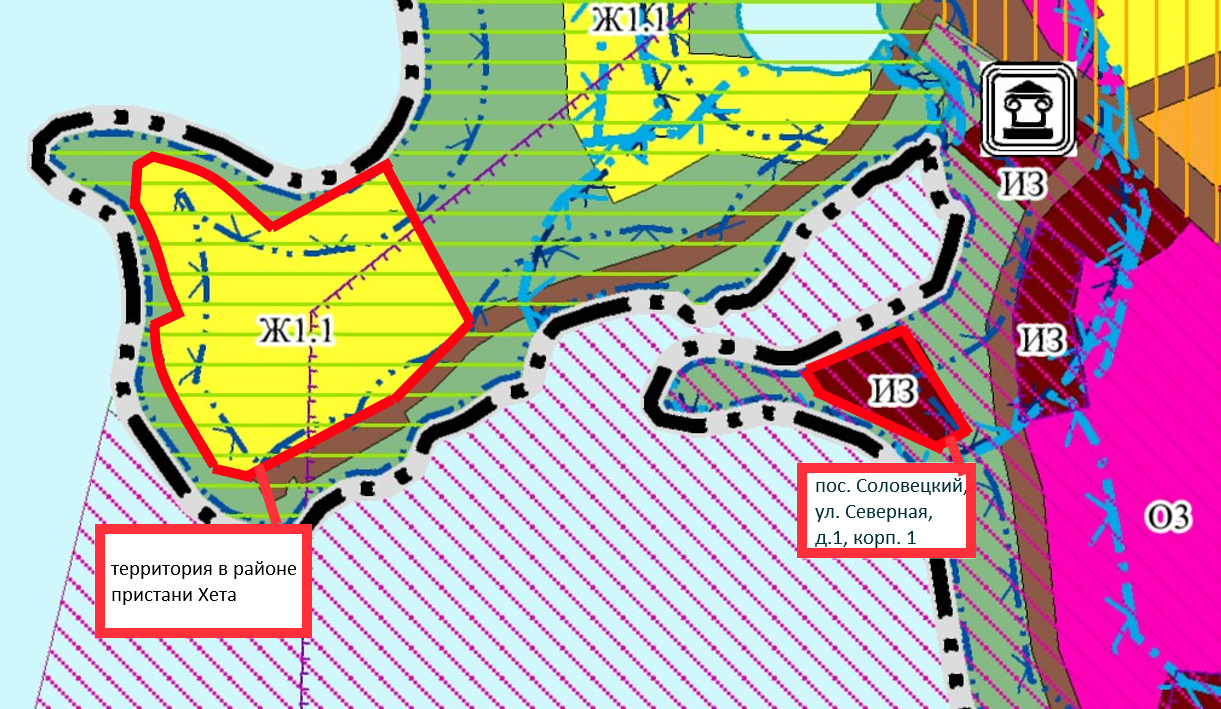 Приложение 2 к вопросу 2.2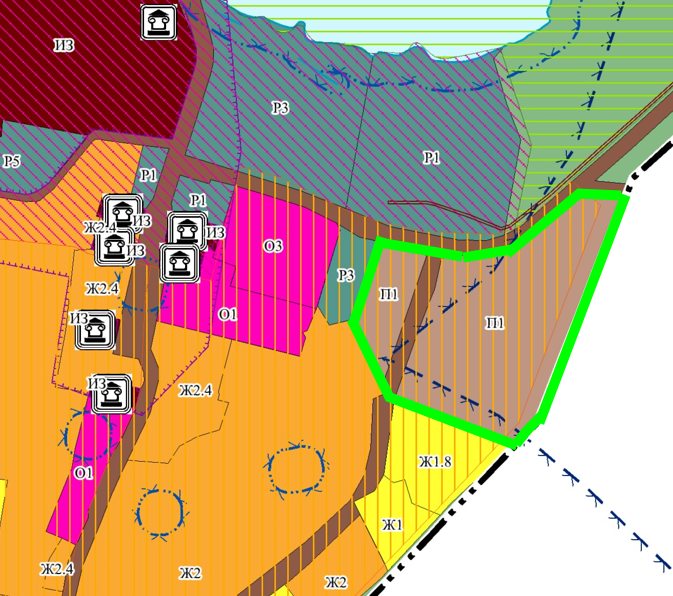 Приложение 3 к вопросу 2.6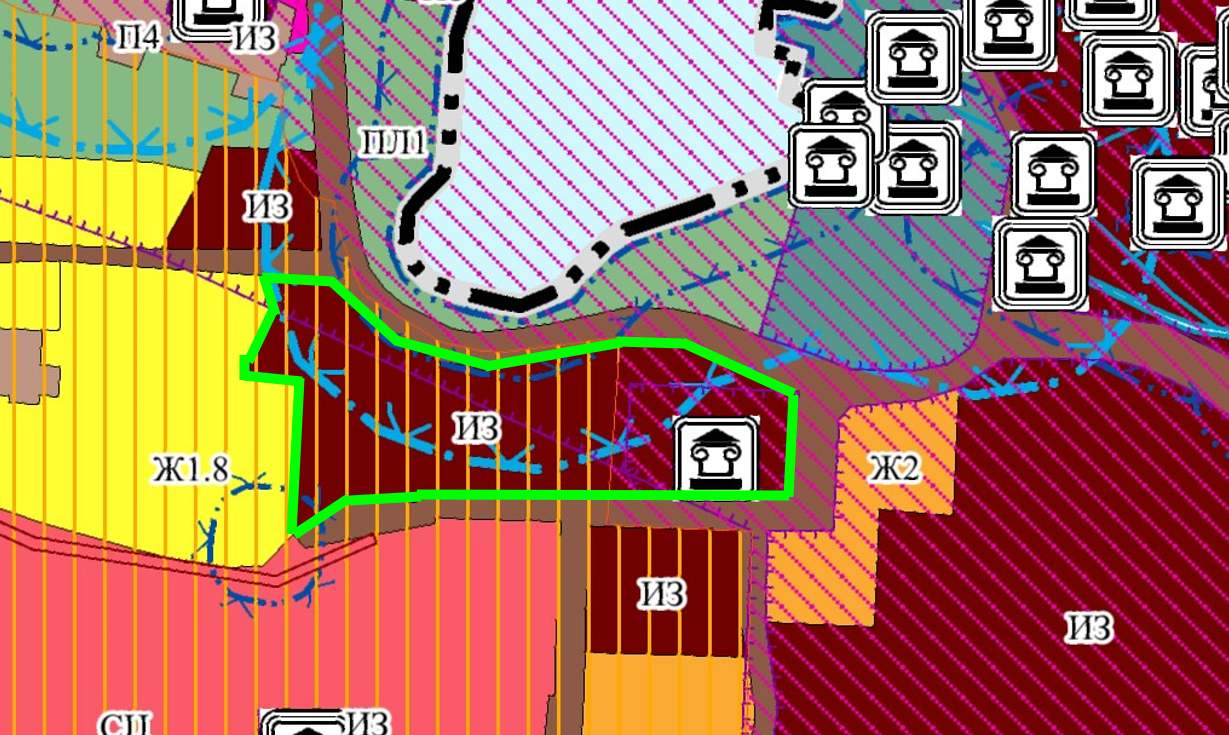 Приложение 4 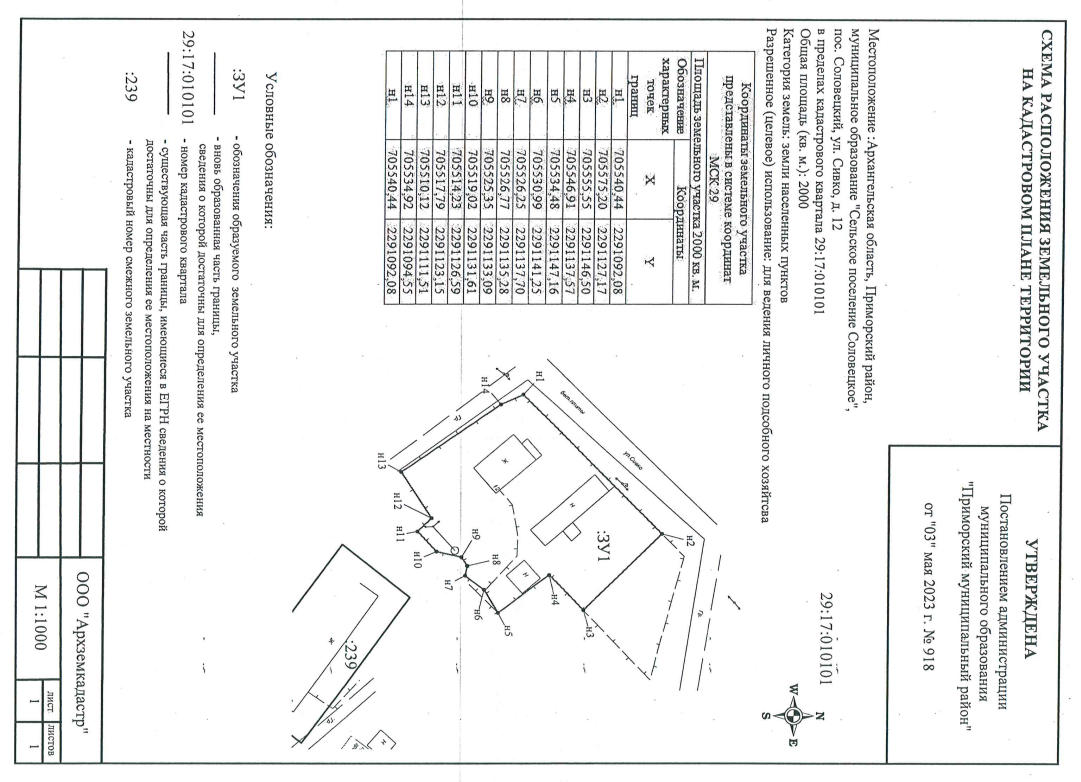 Приложение 5 к вопросу 2.23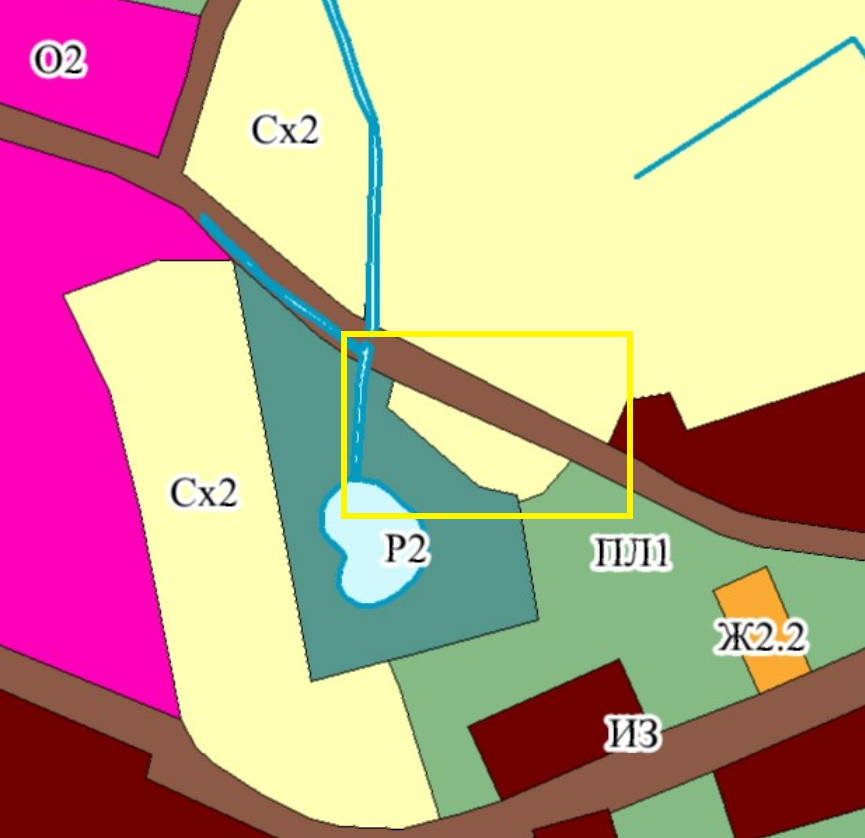 1. Наименование проекта, рассмотренного на общественных обсужденияхПроект правил землепользования и застройки населенного пункта поселок Соловецкий Приморского муниципального округа Архангельской области (далее – проект Правил землепользования и застройки).2. Организатор общественных обсужденийКомиссия по подготовке проектов правил землепользования и застройки муниципальных образований Архангельской области.3. Информация о территории, в пределах которой проводились общественные обсуждения, и сроке проведения общественных обсужденийТерритория населенного пункта поселок Соловецкий Приморского муниципального округа Архангельской области. Срок проведения общественных обсуждений по проекту Правил землепользования и застройки – 29 календарных дней (с 19 февраля 2024 г. 
по 18 марта 2024 г.).4. Сведения о количестве участников общественных обсуждений, принявших участие в общественных обсуждениях5 участников.5. Реквизиты протокола общественных обсужденийПротокол общественных обсуждений
по проекту Правил землепользования 
и застройки от 18 февраля 2024 г.Предложения и замечания, касающиеся проекта, внесенные участниками общественных обсужденийПредложения и замечания, касающиеся проекта, внесенные участниками общественных обсужденийАргументированные рекомендации комиссии по подготовке проектов правил землепользования и застройки муниципальных образований Архангельской области о целесообразности или нецелесообразности учета внесенных участниками общественных обсуждений предложений и замечанийСодержание предложений и замечаний, касающихся проекта, внесенных участниками, постоянно проживающими на территории, в пределах которой проведены общественные обсуждения:В отношении земельного участка с кадастровым номером 29:17:010101:1228 оставить без изменения территориальное зонирования, а именно указанный земельный участок отнести к территориальной зоне многофункциональной жилой застройки (кодовое обозначение «Ж1»).Рекомендовать отклонить предложение по причине отсутствия необходимости внесения изменений в связи с тем, что на основании пункта 8 статьи 36 Градостроительного кодекса Российской Федерации, земельные участки и объекты капитального строительства, виды разрешенного использования, предельные (минимальные и (или) максимальные) размеры и предельные параметры которых не соответствуют градостроительному регламенту, могут использоваться без установления срока приведения их в соответствие с градостроительным регламентом.А так же в связи с тем, что градостроительным регламентом территориальной зоны многофункциональной жилой застройки (кодовое обозначение «Ж1») предусмотрена предельная высота зданий, строений, сооружений «7,2 м», а согласно приказу Министерства культуры Российской Федерации от 24 декабря 2013 г. № 2333 «Об утверждении границ зон охраны объекта культурного наследия федерального значения «Ансамбль Соловецкого монастыря и отдельные сооружения островов Соловецкого архипелага XVI век – первая половина XX века» (далее – Приказ) земельный участок относится к зоне охраняемого природного ландшафта (подзона ЗОЛ-1), в границах которой разрешается строительство одноэтажных жилых зданий высотой до конька двухскатной крыши до 6 метров.Рекомендовать отклонить предложение по причине отсутствия необходимости внесения изменений в связи с тем, что на основании пункта 8 статьи 36 Градостроительного кодекса Российской Федерации, земельные участки и объекты капитального строительства, виды разрешенного использования, предельные (минимальные и (или) максимальные) размеры и предельные параметры которых не соответствуют градостроительному регламенту, могут использоваться без установления срока приведения их в соответствие с градостроительным регламентом.А так же в связи с тем, что градостроительным регламентом территориальной зоны многофункциональной жилой застройки (кодовое обозначение «Ж1») предусмотрена предельная высота зданий, строений, сооружений «7,2 м», а согласно приказу Министерства культуры Российской Федерации от 24 декабря 2013 г. № 2333 «Об утверждении границ зон охраны объекта культурного наследия федерального значения «Ансамбль Соловецкого монастыря и отдельные сооружения островов Соловецкого архипелага XVI век – первая половина XX века» (далее – Приказ) земельный участок относится к зоне охраняемого природного ландшафта (подзона ЗОЛ-1), в границах которой разрешается строительство одноэтажных жилых зданий высотой до конька двухскатной крыши до 6 метров. Изменить территориальную зону жилой застройки (кодовое обозначение «Ж1.1») на зону многофункциональной жилой застройки (кодовое обозначение «Ж1»), в связи 
с наличием в этой зоне частных жилых владений в районе Хета (приложение 1) 
и дома по адресу: п. Соловецкий, 
ул. Северная, д. 1 корп. 1.Рекомендовать отклонить предложение по причине отсутствия необходимости внесения изменений в связи с тем, что согласно пункту 8 статьи 36 Градостроительного кодекса Российской Федерации, земельные участки и объекты капитального строительства, виды разрешенного использования, предельные (минимальные и (или) максимальные) размеры и предельные параметры которых не соответствуют градостроительному регламенту, могут использоваться без установления срока приведения их в соответствие с градостроительным регламентом.Рекомендовать отклонить предложение 
в отношении территории в границах которой расположен дом по адресу: 
п. Соловецкий, ул. Северная, д. 1 корп. 1 по причине того, что указанные изменения не позволят проводить заявленные в предложении действия, 
а именно проводить капитальный ремонт и реконструкцию объекта недвижимости, расположенного в границах рассматриваемой территории, в связи 
с тем, что согласно Приказу, объект расположенный в границах рассматриваемой территории относится 
к диссонирующим объектам, рассматриваемая территория относится к охранной зоне (подзона ОЗ-1) объекта культурного наследия федерального значения «Ансамбль Соловецкого монастыря и отдельные сооружения островов Соловецкого архипелага XVI век – первая половина XX века», в которой запрещены капитальный ремонт 
и реконструкция диссонирующих объектов.Рекомендовать отклонить предложение по причине отсутствия необходимости внесения изменений в связи с тем, что согласно пункту 8 статьи 36 Градостроительного кодекса Российской Федерации, земельные участки и объекты капитального строительства, виды разрешенного использования, предельные (минимальные и (или) максимальные) размеры и предельные параметры которых не соответствуют градостроительному регламенту, могут использоваться без установления срока приведения их в соответствие с градостроительным регламентом.Рекомендовать отклонить предложение 
в отношении территории в границах которой расположен дом по адресу: 
п. Соловецкий, ул. Северная, д. 1 корп. 1 по причине того, что указанные изменения не позволят проводить заявленные в предложении действия, 
а именно проводить капитальный ремонт и реконструкцию объекта недвижимости, расположенного в границах рассматриваемой территории, в связи 
с тем, что согласно Приказу, объект расположенный в границах рассматриваемой территории относится 
к диссонирующим объектам, рассматриваемая территория относится к охранной зоне (подзона ОЗ-1) объекта культурного наследия федерального значения «Ансамбль Соловецкого монастыря и отдельные сооружения островов Соловецкого архипелага XVI век – первая половина XX века», в которой запрещены капитальный ремонт 
и реконструкция диссонирующих объектов.Содержание предложений и замечаний, касающихся проекта, внесенных иными участниками общественных обсуждений:2.1 Учесть, что земельный участок с кадастровым номером 29:17:010101:1629 отнесен к территориальной общественно-деловой зоне (кодовое обозначение «О2»), в которой в соответствии с градостроительным регламентом нет вида разрешенного использования «Общественное питание» (код 4.6), что не соответствует пункту 1 статьи 34 Градостроительного кодекса Российской Федерации.Прошу или дополнить территориальную общественно-деловую зону (кодовое обозначение «О2») видом разрешенного использования «Общественное питание» (код 4.6), 
или отнести земельный участок 
к другой территориальной зоне, в которой есть испрашиваемый вид разрешенного использования.Рекомендовать отклонить предложение по причине отсутствия необходимости внесения изменений в связи с тем, что согласно пункту 8 статьи 36 Градостроительного кодекса Российской Федерации, земельные участки и объекты капитального строительства, виды разрешенного использования, предельные (минимальные и (или) максимальные) размеры и предельные параметры которых не соответствуют градостроительному регламенту, могут использоваться без установления срока приведения их в соответствие с градостроительным регламентом.Рекомендовать отклонить предложение по причине отсутствия необходимости внесения изменений в связи с тем, что согласно пункту 8 статьи 36 Градостроительного кодекса Российской Федерации, земельные участки и объекты капитального строительства, виды разрешенного использования, предельные (минимальные и (или) максимальные) размеры и предельные параметры которых не соответствуют градостроительному регламенту, могут использоваться без установления срока приведения их в соответствие с градостроительным регламентом.2.2 Изменить территориальную коммунально-складскую зону (кодовое обозначение «П1») на новую территориальную коммунально-складскую зону (кодовое обозначение «П5»), в отношении территории, согласно прилагаемой к предложению схеме (приложение 2), с теми же видами разрешенного использования со следующими предельными размерами земельных участков и предельными параметрами разрешённого строительства, реконструкции объектов капитального строительства:- минимальная площадь земельного участка – 600 кв. м;- максимальная площадь земельного участка – 30000 кв. м;- минимальный отступ от границ земельных участков в целях определения мест допустимого размещения зданий, строений, сооружений, за пределами которых запрещено строительство зданий, строений, сооружений от границы территорий общего пользования – не подлежит установлению;- минимальные отступы от границ земельных участков в целях определения мест допустимого размещения зданий, строений, сооружений, за пределами которых запрещено строительство зданий, строений, сооружений от соседнего земельного участка – не подлежит установлению;- предельное количество надземных этажей – 2 этажа;- предельная высота зданий, строений, сооружений – 15 м;- максимальный процент застройки в границах земельного участка – 70 %.Дополнительно просим в отношении указанной территории привести территориальное зонирование в соответствие функциональному зонированию.Рекомендовать учесть предложение.Рекомендовать учесть предложение.2.3 Убрать условное обозначение «береговая полоса», расположенное в общественно-деловой территориальной зоне (кодовое обозначение «О1») и территориальной зоне малоэтажной многоквартирной жилой застройки (кодовое обозначение «Ж2»).Рекомендовать учесть предложение.Рекомендовать учесть предложение.2.4 Дополнить градостроительные регламенты территориальных зон религиозного использования (кодовое обозначение «РИ») и многофункциональной общественно-деловой зоны (кодовое обозначение «О6») вспомогательным видом разрешенного использования «связь» (код 6.8) с установлением для испрашиваемого вида разрешенного использования следующих параметров:- максимальная площадь земельного участка – 20000 кв. м;- минимальный отступ от границ земельных участков в целях определения мест допустимого размещения зданий, строений, сооружений, за пределами которых запрещено строительство зданий, строений, сооружений от границы территорий общего пользования – 1 м.Рекомендовать учесть предложение.Рекомендовать учесть предложение.2.5 Дополнить градостроительные регламенты всех территориальных зон основным видом разрешенного использования «Благоустройство территории» (код 12.0.2).Рекомендовать учесть предложение.Рекомендовать учесть предложение.2.6 Изменить территориальную зону исторической застройки (кодовое обозначение «ИЗ») на новую территориальную зону исторической застройки (кодовое обозначение «ИЗ1»), в отношении территории в районе улицы Приморской, согласно прилагаемой 
к предложению схеме (приложение 3), с градостроительным регламентом, соответствующим градостроительному регламенту территориальной зоны исторической застройки (кодовое обозначение «ИЗ») дополненному видом разрешенного использования «Малоэтажная многоквартирная жилая застройка» (код 2.1.1) с установлением для указанного вида разрешенного использования предельной высоты зданий, строений, сооружений – 11 м.Рекомендовать учесть предложение.Рекомендовать учесть предложение.2.7 В градостроительном регламенте территориальной зоны специального центра (кодовое обозначение «СЦ») для всех видов разрешенного использования изменить следующие параметры:- минимальная площадь земельного участка с «900 кв. м» на «150 кв. м»;- предельная высота зданий, строений, сооружений с «12 м» на «13 м».Рекомендовать учесть предложение путем установления в территориальной зоне специального центра (кодовое обозначение «СЦ») предельной высоты зданий, строений, сооружений – 14 м 
в связи с тем, что рассматриваемая территория, согласно Приказу, входит в границы зоны регулирования застройки и хозяйственной деятельности (участок ЗРЗ 1-3), характеристиками которой предусмотрено строительство объектов общественной и коммунальной инфраструктуры, торговых, лечебных, учебных объектов, объектов общественного питания и гостеприимства высотой до 14 метров.Рекомендовать учесть предложение путем установления в территориальной зоне специального центра (кодовое обозначение «СЦ») предельной высоты зданий, строений, сооружений – 14 м 
в связи с тем, что рассматриваемая территория, согласно Приказу, входит в границы зоны регулирования застройки и хозяйственной деятельности (участок ЗРЗ 1-3), характеристиками которой предусмотрено строительство объектов общественной и коммунальной инфраструктуры, торговых, лечебных, учебных объектов, объектов общественного питания и гостеприимства высотой до 14 метров.2.8 Отнести земельный участок в соответствии со схемой, утвержденной постановлением администрации муниципального образования «Приморский муниципальный район» от 3 мая 2023 г. № 918 (приложение 4), к территориальной многофункциональной жилой зоне в связи с тем, что на испрашиваемом земельном участке располагается объект капитального строительства с кадастровым номером 29:17:010101:503.Рекомендовать отклонить предложение в связи с отсутствием позиции правообладателя объекта недвижимости, во избежание нарушений прав третьих лиц.Рекомендовать отклонить предложение в связи с отсутствием позиции правообладателя объекта недвижимости, во избежание нарушений прав третьих лиц.2.9 Изменить территориальную зону природных ландшафтов (кодовое обозначение ПЛ1) на коммунально-складскую зону (кодовое обозначение П1) в границах земельных участков с кадастровыми номерами 29:17:010101:260 и 29:17:010101:261.Рекомендовать отклонить предложение 
в связи с отсутствием позиций правообладателей земельных участков, 
во избежание нарушений прав третьих лиц.Рекомендовать отклонить предложение 
в связи с отсутствием позиций правообладателей земельных участков, 
во избежание нарушений прав третьих лиц.2.10 Изменить территориальную зону природных ландшафтов (кодовое обозначение ПЛ1) на зону многофункциональной жилой застройки (кодовое обозначение Ж1) в границах земельных участков с кадастровыми номерами 29:17:010101:157 и 29:17:010101:50.Рекомендовать отклонить предложение 
в связи с отсутствием позиций правообладателей земельных участков, 
во избежание нарушений прав третьих лиц.Рекомендовать отклонить предложение 
в связи с отсутствием позиций правообладателей земельных участков, 
во избежание нарушений прав третьих лиц.2.11 Изменить территориальную зону жилой застройки и монастырского хозяйства (кодовое обозначение Ж2.2) на коммунально-складскую зону (кодовое обозначение П1) в границах земельного участка с кадастровым номером 29:17:010101:7.Рекомендовать отклонить предложение 
в связи с отсутствием позиции правообладателя земельного участка, 
во избежание нарушений прав третьих лиц.Рекомендовать отклонить предложение 
в связи с отсутствием позиции правообладателя земельного участка, 
во избежание нарушений прав третьих лиц.2.12 Изменить территориальную зону природных ландшафтов (кодовое обозначение ПЛ1) на коммунально-складскую зону (кодовое обозначение П1) в границах земельного участка с кадастровым номером 29:17:010101:117.Рекомендовать отклонить предложение 
в связи с отсутствием позиции правообладателя земельного участка, 
во избежание нарушений прав третьих лиц.Рекомендовать отклонить предложение 
в связи с отсутствием позиции правообладателя земельного участка, 
во избежание нарушений прав третьих лиц.2.13 Изменить территориальную общественно-деловую зону (кодовое обозначение О5) на зону многофункциональной жилой застройки (кодовое обозначение «Ж1») в границах земельного участка с кадастровым номером 29:17:010101:27.Рекомендовать отклонить предложение 
в связи с отсутствием позиции правообладателя земельного участка, 
во избежание нарушений прав третьих лиц.Рекомендовать отклонить предложение 
в связи с отсутствием позиции правообладателя земельного участка, 
во избежание нарушений прав третьих лиц.2.14 Земельный участок с кадастровым номером 29:17:010101:1629 отнесен к территориальной общественно-деловой зоне (кодовое обозначение «О2»), в которой в соответствии с градостроительным регламентом нет вида разрешенного использования «Общественное питание» (код 4.6).Предлагаем отнести земельный участок 
к другой территориальной зоне, в которой есть испрашиваемый вид разрешенного использования.Рекомендовать отклонить предложение по причине отсутствия необходимости внесения изменений, что согласно пункту 8 статьи 36 Градостроительного кодекса Российской Федерации, что земельные участки и объекты капитального строительства, виды разрешенного использования, предельные (минимальные и (или) максимальные) размеры и предельные параметры которых не соответствуют градостроительному регламенту, могут использоваться без установления срока приведения их в соответствие с градостроительным регламентом.Рекомендовать отклонить предложение по причине отсутствия необходимости внесения изменений, что согласно пункту 8 статьи 36 Градостроительного кодекса Российской Федерации, что земельные участки и объекты капитального строительства, виды разрешенного использования, предельные (минимальные и (или) максимальные) размеры и предельные параметры которых не соответствуют градостроительному регламенту, могут использоваться без установления срока приведения их в соответствие с градостроительным регламентом.2.15 Внести изменения в состав жилых зон и их градостроительные регламенты ввиду наличия территориальных жилых зон, не допускающих никакого строительства и реконструкции объектов.Рекомендовать отклонить предложение в связи с отсутствием перечня вносимых изменений.Рекомендовать отклонить предложение в связи с отсутствием перечня вносимых изменений.2.16 В градостроительных регламентах территориальных зон многофункциональной жилой застройки (кодовые обозначения «Ж1» и «Ж1.5») изменить максимальный размер земельного участка с «6000 кв. м» на 
«1500 кв. м».Рекомендовать учесть предложение.Рекомендовать учесть предложение.2.17 В градостроительном регламенте территориальной зоны многофункциональной жилой застройки (кодовое обозначение «Ж1.6») изменить максимальный размер земельного участка с «3000 кв. м» на «1500 кв. м».Рекомендовать учесть предложение.Рекомендовать учесть предложение.2.18 В градостроительном регламенте территориальной зоны многофункциональной жилой застройки (кодовое обозначение «Ж1.7») изменить максимальный размер земельного участка с «10 кв. м» на «20 кв. м».Рекомендовать отклонить предложение в связи с его несоответствием пункту 21 порядка деятельности комиссии по подготовке проектов правил землепользования и застройки муниципальных образований Архангельской области, утвержденного постановлением министерства строительства и архитектуры Архангельской области от 2 декабря 2019 года № 20-п (далее – Порядок).Рекомендовать отклонить предложение в связи с его несоответствием пункту 21 порядка деятельности комиссии по подготовке проектов правил землепользования и застройки муниципальных образований Архангельской области, утвержденного постановлением министерства строительства и архитектуры Архангельской области от 2 декабря 2019 года № 20-п (далее – Порядок).2.19 В градостроительном регламенте территориальной общественно-деловой зоны (кодовое обозначение «О2») пересмотреть параметры: предельное количество надземных этажей, предельная высота зданий, строений, сооружений, максимальный процент застройки в границах земельного участка.Рекомендовать отклонить предложение на основании пункта 13 Порядка, в связи с направлением предложения в объеме недостаточном для его рассмотрения по существу, а именно отсутствует информация о параметрах, которые необходимо отразить в градостроительном регламенте территориальной общественно-деловой зоны (кодовое обозначение «О2»).Рекомендовать отклонить предложение на основании пункта 13 Порядка, в связи с направлением предложения в объеме недостаточном для его рассмотрения по существу, а именно отсутствует информация о параметрах, которые необходимо отразить в градостроительном регламенте территориальной общественно-деловой зоны (кодовое обозначение «О2»).2.20 В градостроительном регламенте территориальной коммунально-складской зоны (кодовое обозначение «П1») разделить параметры в зависимости от разрешенных видов.Рекомендовать отклонить предложение на основании пункта 13 Порядка, в связи с направлением предложения в объеме недостаточном для его рассмотрения по существу, а именно отсутствует информация о параметрах, которые необходимо отразить в градостроительном регламенте территориальной коммунально-складской зоны (кодовое обозначение «П1»).Рекомендовать отклонить предложение на основании пункта 13 Порядка, в связи с направлением предложения в объеме недостаточном для его рассмотрения по существу, а именно отсутствует информация о параметрах, которые необходимо отразить в градостроительном регламенте территориальной коммунально-складской зоны (кодовое обозначение «П1»).2.21 В градостроительном регламенте территориальной зоны сельскохозяйственного использования (кодовое обозначение «СХ2») изменить максимальный размер земельного участка с «не подлежит установлению» на 
«500 кв. м».Рекомендовать учесть предложение.Рекомендовать учесть предложение.2.22 В градостроительном регламенте территориальной зоны природных ландшафтов (кодовое обозначение «ПЛ») изменить максимальный размер земельного участка с «не подлежит установлению» на «500 кв. м».Рекомендовать учесть предложение.Рекомендовать учесть предложение.2.23 На карте градостроительного зонирования, на выделенном участке (приложение 5), невозможно определить территориальную зону поскольку отсутствует кодовое обозначение, а цветовое обозначение одинаково для двух территориальных зон: для зоны сельскохозяйственного использования (кодовое обозначение «СХ1») и зоны сельскохозяйственного использования (кодовое обозначение «СХ2»).Рекомендовать учесть предложение.Рекомендовать учесть предложение.(аргументированные рекомендации комиссии о целесообразности или нецелесообразности учета внесенных участниками общественных обсуждений предложений и замечаний и выводы по результатам общественных обсуждений)